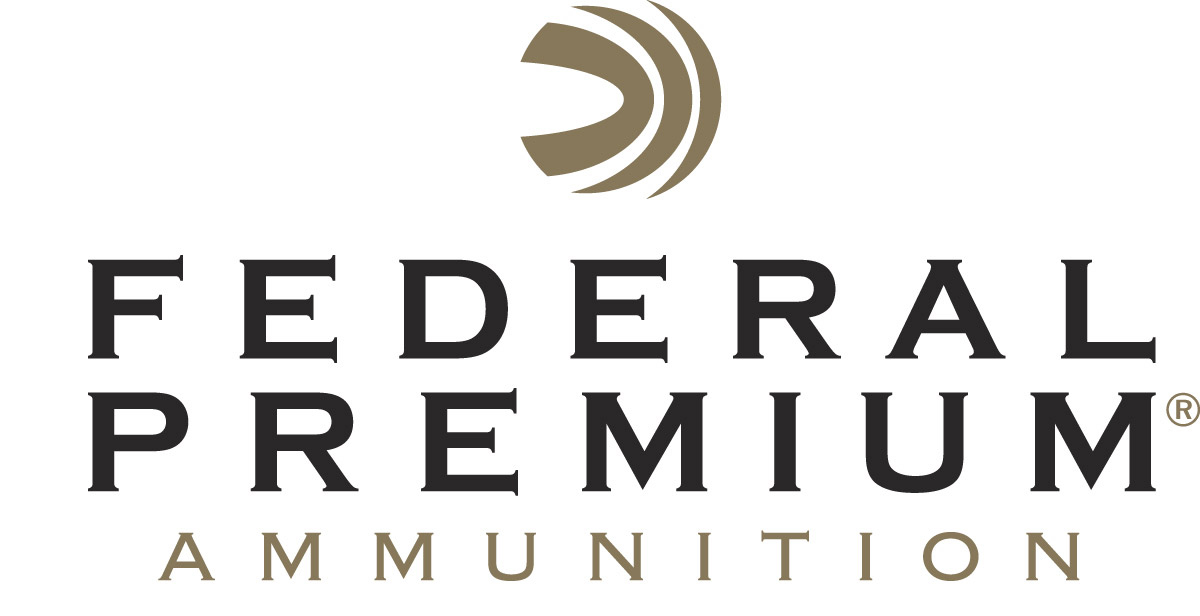 													 Contact: JJ ReichCommunications ManagerFirearms and Ammunition	(763) 323-3862FOR IMMEDIATE RELEASE 		 		 E-mail: pressroom@vistaoutdoor.comFederal Premium Shooter Julie Golob Claims Two National Crowns
Credits American Eagle Ammunition for Ladies National Revolver and Classic Nationals Aggregate Titles ANOKA, Minnesota – May 13, 2016 – Federal Premium Ammunition pro shooter Julie Golob claimed her 14th U.S. Practical Shooting Association Ladies National Revolver Title and the Classic Nationals Aggregate Ladies Title at back-to-back USPSA nationals May 5-8 at the Pasa Park complex in Barry, Illinois.“It’s great to claim another USPSA national title,” Golob said. “I have taken a good bit of time off over the years to grow our family. It was great to prove I’ve still got it and extra special to do so on Mother’s Day weekend."The two national championships each featured 14 courses of fire that put more than 450 competitors’ practical shooting skills to the test. Golob started strong at the Single Stack Nationals, where she placed third in the ladies category and 51st overall among 372 competitors, missing the ladies title by just .753 percent.Golob followed up by scoring 732.1532 match points in 243 rounds in the revolver competition to place 38th overall and win the ladies title.Her combined score of 1544.7605 match points from both events landed her atop the ladies ranks in the 1911 Classic Nationals Aggregate competition, adding yet another championship title to her resume. Golob credited her American Eagle 147-grain ammunition for helping provide the critical accuracy needed to claim the titles. “Both nationals were extremely accuracy-intensive,” she said. “I can’t say enough about American Eagle ammunition. It’s a top choice for polymer pistol divisions because it shoots so well out of the light guns, but it’s also a top choice for 1911s and revolvers. Being able to shoot the same highly accurate, reliable ammunition in different handgun platforms is key to my success on the range.”Golob is a professional competitive shooter, hunter, author, mother and decorated veteran of the U.S. Army Marksmanship Unit. She has won more than 120 championship titles in seven different action-shooting disciplines, making her one of the most accomplished shooters in the world.Federal Premium’s American Eagle ammunition offers great ballistics, reliable feeding and world-class accuracy at an attractive price. It is available in centerfire rifle, handgun and rimfire, in a variety of calibers, bullet styles and grain weights. For more information, visit http://www.federalpremium.com/products/brands/american_eagle.aspx.Federal Premium is a brand of Vista Outdoor Inc., an outdoor sports and recreation company. For more information on Federal Premium, go to www.federalpremium.com.About Vista Outdoor Inc.Vista Outdoor is a leading global designer, manufacturer and marketer of consumer products in the growing outdoor sports and recreation markets. The company operates in two segments, Shooting Sports and Outdoor Products, and has a portfolio of well-recognized brands that provides consumers with a wide range of performance-driven, high-quality and innovative products for individual outdoor recreational pursuits. Vista Outdoor products are sold at leading retailers and distributors across North America and worldwide. Vista Outdoor is headquartered in Utah and has manufacturing operations and facilities in 13 U.S. States, Canada, Mexico and Puerto Rico along with international customer service, sales and sourcing operations in Asia, Australia, Canada, Europe and New Zealand. For news and information, visit www.vistaoutdoor.com or follow us on Twitter @VistaOutdoorInc and Facebook at www.facebook.com/vistaoutdoor. ###